Buy a Christmas wreath to support the 2017 Grad Night party!$25 for a 24” fresh pine wreath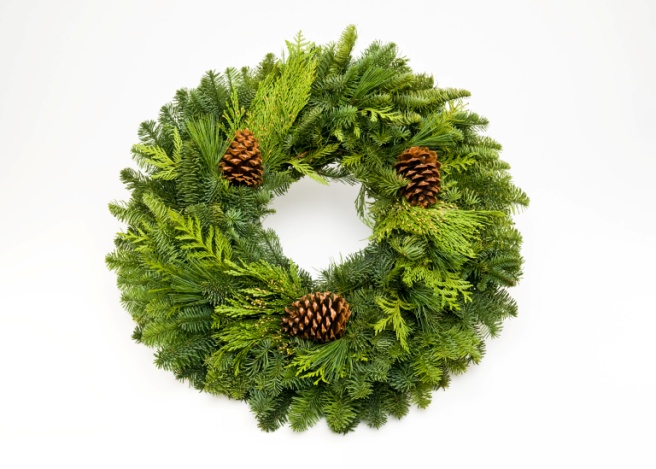 Pre-order through November 18th (No on-site sales)Pick up Saturday, December 3rdMore information – Linda Ayala @ (209)770-6222 or letmecteeth@gmail.com	      Yvonne Heryford @(209)768-9880 or Yvonne@goldelectricinc.com    Thanks for your support!The school does NOT put on the party.It is a group of all volunteers using 100% donations and this fundraiser to fund the party.Grad Night Foundation of Calaveras County is a non-profit organization that provides safe and fun filled graduation parties for our high school seniors.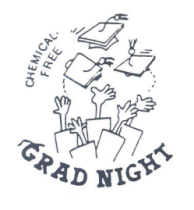 Since the party’s inception in 1989, Calaveras County has not had a single alcohol or drug related high school graduation tragedy. That is 28 years that our graduates have been able to follow their dreams! *************************************************************************Please print:Name:______________________________________________Phone#:__________________Email:___________________________Physical Address:______________________________# of wreaths:____@ $25.00 each = total$________(checks payable to Grad Night Foundation)Check your choice of pick-up location: Murphys (Sierra Hills Mkt) ___ Arnold (Big Trees Mkt)___                                     Copperopolis (IGA) ___  Angels Camp (Calaveras Lumber) ___                     (Pick-up time to be determined-info to follow)Mail checks to: Grad Night Foundation, c/o Linda Coit-Ayala, P.O. Box 381, Murphys, CA 95247-0381